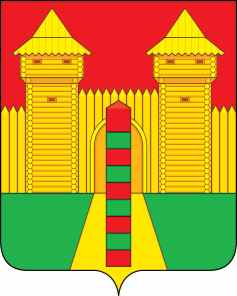 АДМИНИСТРАЦИЯ  МУНИЦИПАЛЬНОГО  ОБРАЗОВАНИЯ «ШУМЯЧСКИЙ  РАЙОН» СМОЛЕНСКОЙ  ОБЛАСТИРАСПОРЯЖЕНИЕот 21.01.2022г. № 6-р           п. ШумячиО наделении полномочиями по                     обеспечению передачи сигналов                    оповещения и (или) экстренной                      информации о возникающих                          опасностях, о правилах поведения                населения и необходимости проведения мероприятий по защите при угрозе              возникновения или возникновении       чрезвычайных ситуаций природного и техногенного характера, а также при           ведении военных действий или                        вследствие этих действий на территории муниципального образования                      «Шумячский район» Смоленской                   области	В соответствии с пунктом 6 Правил взаимодействия федеральных органов               исполнительной власти, органов исполнительной власти субъектов Российской                Федерации, органов местного самоуправления с операторами связи и передачи                операторами связи сигналов оповещения и (или) экстренной информации о                        возникающих опасностях, о правилах поведения населения и необходимости                     проведения мероприятий по защите, утвержденных постановлением Правительства Российской Федерации от 28.12.2020 № 2322  «О порядке взаимодействия                      федеральных органов исполнительной власти, органов исполнительной власти                 субъектов Российской Федерации, органов местного самоуправления с операторами связи и редакциями средств массовой информации в целях оповещения населения о возникающих опасностях», в рамках реализации соглашений о взаимодействии по обеспечению передачи сигналов оповещения и (или) экстренной информации о                 возникающих опасностях, о правилах поведения населения и необходимости                     проведения мероприятий по защите, заключаемых Администрацией муниципального образования «Шумячский район» Смоленской области с операторами связи                        оказывающими услуги связи на территории муниципального образования                           «Шумячский район» Смоленской области:1. Наделить дежурных диспетчеров единой дежурно-диспетчерской службы сектора по делам ГО и ЧС Администрации муниципального образования                           «Шумячский район» Смоленской области:1.1. Полномочиями по обеспечению передачи сигналов оповещения и (или)    экстренной информации о возникающих опасностях, о правилах поведения населения и необходимости проведения мероприятий по защите при угрозе возникновения или возникновении чрезвычайных ситуаций природного и техногенного характера, а также при ведении военных действий или вследствие этих действий на территории муниципального образования «Шумячский район» Смоленской области.1.2. Правом подписи заявки, а также полномочиями по непосредственному направлению заявки операторам связи, оказывающим услуги связи на территории        муниципального образования «Шумячский район» Смоленской области.2. Контроль за исполнением настоящего распоряжения оставляю за собой.И.п. Главы муниципального образования«Шумячский район» Смоленской области                                               Г.А. Варсанова